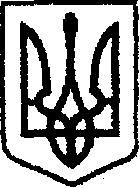 У К Р А Ї Н Ачернігівська обласна державна адміністраціяУПРАВЛІННЯ КАПІТАЛЬНОГО БУДІВНИЦТВАН А К А Звід 25.11.2022 року                             Чернігів		                   № 212 Про затвердженняпаспорту бюджетноїпрограми обласногобюджету на 2022 рікВідповідно до частини 8 статті 20 Бюджетного кодексу України, постанови Кабінету Міністрів України від 11.03.2022 №252 «Деякі питання формування та виконання місцевих бюджетів у період воєнного стану» (зі змінами), наказу Міністерства фінансів України від 26.08.2014 № 836 «Про деякі питання запровадження програмно-цільового методу складання та виконання місцевих бюджетів», зареєстрованого в Міністерстві юстиції України 10.09.2014 № 1103/25880 (зі змінами), рішення восьмої сесії Чернігівської обласної ради восьмого скликання від 22.12.2021 № 2-8/VIII «Про обласний бюджет Чернігівської області на 2022 рік (код бюджету 2510000000)» (зі змінами)  та розпорядження голови Чернігівської обласної військової адміністрації «Про виділення коштів» від 23.11.2022 № 431н а к а з у ю:Затвердити паспорт бюджетної програми обласного бюджету на 2022 рік за КПКВК 1517463 «Утримання та розвиток автомобільних доріг та дорожньої інфраструктури за рахунок трансфертів з інших місцевих бюджетів», що додається.Начальник                                                                             Ярослав СЛЄСАРЕНКО